ROTINA SEMANAL DO TRABALHO PEDAGÓGICO - Atividades Remotas-Data: 15/02 a 19/02 de 2021Turma: Etapa 1-B ** Prof.ª VÂNIA BISCIONE *** PRÉ-ESCOLA “Farid Salomão”Não se esqueçam de registrar as atividades com fotos ou vídeos e enviar para a professora.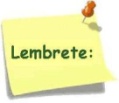 SERÃO POSTADOS VÍDEOS E OU ÁUDIOS EXPLICATIVOS CONFORME AS ATIVIDADES PROPOSTAS. Esta semana seguiremos com as avaliações diagnósticas.SEGUNDA-FEIRATERÇA-FEIRAQUARTA-FEIRAQUINTA-FEIRASEXTA-FEIRANÃO HAVERÁ AULAELABORAÇÃO DO PLANO DE ENSINO PARA 2021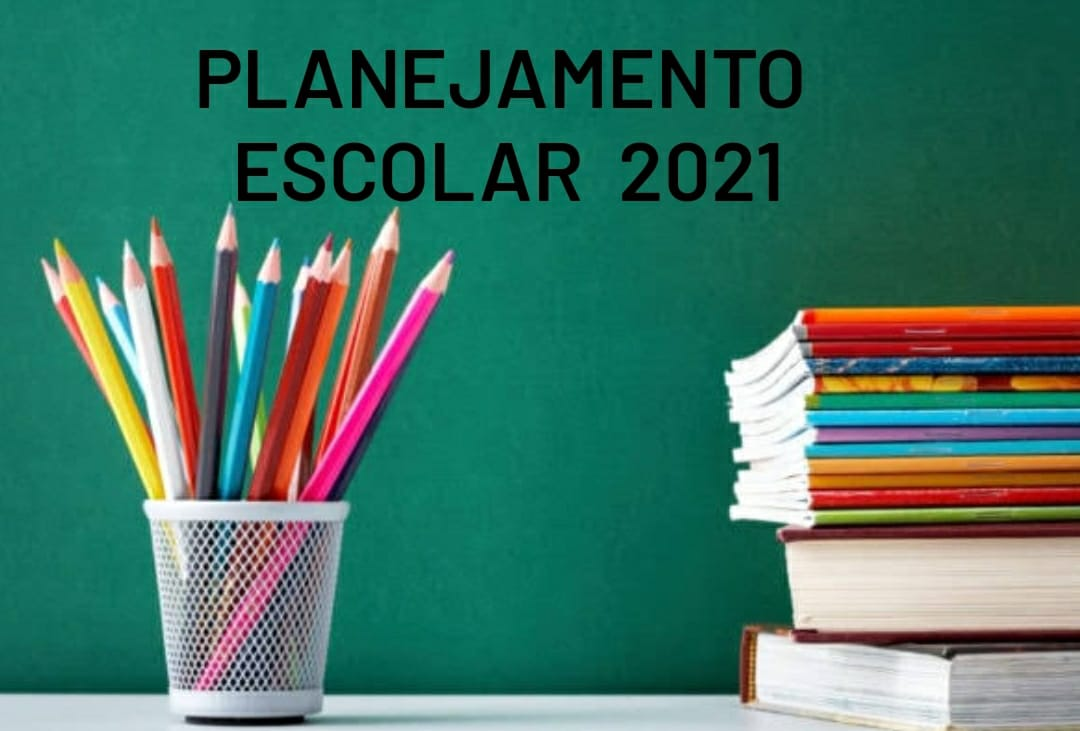 NÃO HAVERÁ AULAELABORAÇÃO DO PLANO DE ENSINO PARA 2021NÃO HAVERÁ AULAELABORAÇÃO DO PLANO DE ENSINO PARA 2021VÍDEO: MÚSICA: Qual é a letra do seu nome?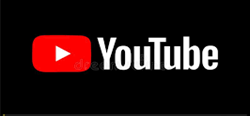 (O link do vídeo será enviado no grupo)COLORIR O CALENDÁRIOATIVIDADE (Apostila):- PINTE A PRIMEIRA LETRA DO SEU NOME:DIA DO BRINQUEDO:- DEIXE O SEU FILHO(A) ESCOLHER UM BRINQUEDO PARA BRINCAR À VONTADE POR UM TEMPINHO, EXPLORANDO-O LIVREMENTE. SE POSSÍVEL BRINQUE COM ELE!Aula de ED. FÍSICA (Prof. Fabrício)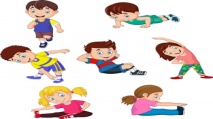 Aula de MÚSICA (Prof. Juliano)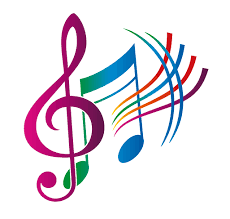 VÍDEO: AUDIOLIVRO: Meu nome é zé, e o seu qual é?(O link do vídeo será enviado no grupo)COLORIR O CALENDÁRIOATIVIDADE (Apostila): - RECORTE E COLE AS LETRAS DO SEU NOME.ATIVIDADE LÚDICA:ATIVIDADE COM MASSINHA DE MODELAR PARA TRABALHAR AS LETRAS DO NOME.- Objetivo da atividade: Familiarização com as letras do nome de maneira lúdica e o desenvolvimento da motricidade fina.- Como fazer?Deixe a criança explorar a massinha de modelar e a oriente como fazer as letras do seu nome utilizando a massinha.  Você poderá escrever  a letra em uma folha  para que a criança tenha o apoio para fazer com a massinha. Observe a figura: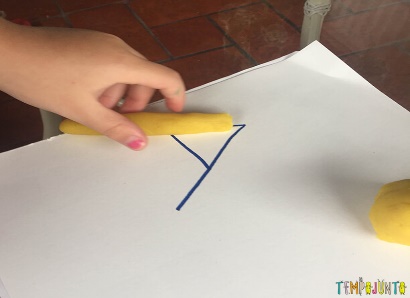 OBSERVAÇÃO: Caso você não tenha a massinha industrial, você poderá fazer a massinha caseira. Vou deixar um vídeo explicativo de como preparar.